Активизация речевого развития детей 5—6 лет через лингвистические игры.Речь, во всём её многообразии, является необходимом компонентом общения, в процессе которого она, собственно, и формируется. Важнейшей предпосылкой совершенствования речевой деятельности дошкольников является создание эмоционально благоприятной ситуации, которая способствует возникновению желания активно участвовать в речевом общении. И именно игра помогает создать такие ситуации, в которых даже самые необщительные и скованные дети вступают в речевое общение и раскрываются. Известный всем нам писатель Джанни Родари утверждал, что «именно в игре ребёнок свободно владеет речью, говорит то, что думает, а не то, что надо. Не поучать и обучать, а играть с ним, фантазировать, сочинять, придумывать – вот, что необходимо ребёнку».Развитие речи теснейшим образом связано с формированием мышления и воображения ребёнка. Если самостоятельная речь у детей старшего дошкольного возраста находится на высоком уровне, то они в общении со взрослыми и сверстниками проявляют умение слушать и понимать обращённую речь,  поддерживать диалог, отвечать на вопросы и самостоятельно их задавать. Умение составлять простейшие, но интересные по смысловой нагрузке и содержанию рассказы, грамматически и фонетически правильно строить фразы, композиционно оформлять их содержание способствует овладению монологической речью, что имеет первостепенное значение для полноценной подготовки ребёнка к школьному обучению. Также в дошкольном возрасте постоянно увеличивается словарный запас ребёнка, но его качественное преобразование целиком опосредовано участием взрослых. Поэтому и цель занятий по развитию речи – формирование качественной стороны речевой деятельности детей в процессе общения. Активизировать речевое развитие нам поможет вовлечение детей в игровую деятельность. Речь ребёнка формируется поэтапно и на каждом возрастном этапе решаются свои задачи речевого развития ребёнка. Я на занятиях по развитию речи дошкольников использую лингвистические игры во всём их многообразии, так как они способствуют становлению разнообразных сторон речевой деятельности ребёнка. Именно благодаря им у ребёнка происходит становление культуры речи и общения: формируется интонационно-динамическая выразительность речи, её темпоритмические качества, чёткость произношения каждого слова, правильность ударения в слове, грамотность, ясность, умение верно формулировать свою мысль, чтобы быть понятыми другими; развиваются диалогическая и монологическая речь; обогащается словарный запас; формируются предпосылки письменной речи, и, что самое главное, участие в таких играх стимулирует собственно речевую активность ребёнка. Но ни в коем случае игровая деятельность не должна подменяться речью и подавлять эмоции ребёнка. Если в процессе общения мы забываем о его эмоциональной стороне, делаем речь самоцелью, то потребность в общении постепенно угасает, а сама речь перестаёт быть опорой мысли и чувства. Поэтому, используя лингвистические игры как средство организации общения и совместной деятельности, сотворчества ребёнка и взрослого, я внимательно слежу за настроением ребёнка, выявляю и учитываю его речевые возможности. Там, где ребёнок не может найти подходящего слова, разрешается сочетать речевые и неречевые средства общения – жесты, мимику, пластику.Так как для старшего дошкольного возраста наиболее характерным является активное усвоение речевых конструкций разного типа, освоение формы монолога и параллельно с развитием связной речи происходит совершенствование грамматического строя речи и освоение смысловой стороны слова, то и лингвистические игры подбираются мною исходя из этого и, конечно, цели каждого отдельного занятия.Для активизации речевого развития детей  на занятиях  использую упражнения и игры, которые направлены на решение разных речевых задач. Основные задачи – это развивать звуковую культуру речи, формировать грамматический строй речи, обогащать словарный запас, развивать связную речь. Эти задачи решаются на каждом возрастном этапе, однако от возраста к возрасту идёт постепенное усложнение методов и приёмов обучения родному языку. Все задачи тесно связаны между собой, и предлагаемые игры и упражнения развивают у детей внимание к слову.Ниже  предлагаю систему игр и игровых упражнений, направленных на активизацию речевого развития детей. Хочу заметить, что при проведении любой игры нужно помнить золотое правило организации и руководства любой деятельностью детей, в том числе и игровой: ребёнку должно быть интересно и комфортно. * Игры на развитие звуковой культуры речи.В эту группу входят различные игры и упражнения на развитие фонематического слуха, умение правильно определить место звука в слове, словосочетании, предложении либо подобрать слова с заданным звуком. Также сюда относятся игры и упражнения на определение количества слогов в слове или на развитие умение подобрать слова с заданным количеством слогов. 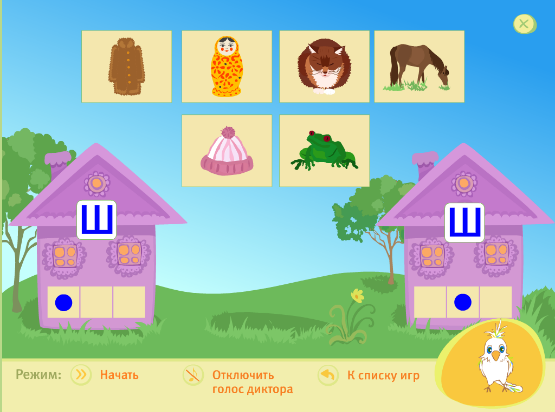 - Игра «Придумай слово».Цель – развитие фонематического слуха или умение определить количество слогов в  слове.Нужно придумать слово по заданию: с заданным звуком в начале, середине, конце  слова, с заданным  количеством слогов, по схеме и т.д. Данная игра мною используется тогда, когда нужно организовать учащихся на восприятие новой темы или просто заинтересовать. Например, учитель говорит: «Дети, к нам пришла посылка. Но чтобы её открыть, нужно сказать слово - пароль. А слово-пароль сегодня у нас начинается со звука [м] или [м’]. Только нужно, чтобы все назвали пароль правильно». И дети будут изо всех сил стараться придумывать нужное слово. Но здесь необходимо учитывать один момент: если учитель заметит, что кто-то из детей в силу каких-то причин не может подобрать слово, то нужно прийти ненавязчиво на помощь этому ребёнку и, желательно, чтобы помощь исходила от детей.- Игра «Строим дорожку».Цель – развитие фонематического слуха.Дети садятся в круг. Кому-то даётся мяч и задание придумать любое слово. Затем мяч передаётся  следующему игроку. Он должен придумать слово, которое начинается с последнего звука предыдущего слова. И так далее, пока не дойдут до первого игрока. В этой игре на первом этапе учитель активно помогает учащимся правильно произнести слово (вместе с ним), выделяя очень чётко последний звук в слове. На следующем этапе учитель уже просто следит, чтобы дети чётко проговаривали слово и выделяли последний звук. К концу второго года обучения у детей вырабатывается навык чёткого произнесения слова и выделения последнего звука, а учитель выполняет роль наблюдателя-контролёра, который лишь организует процесс игры, а помогает лишь в редких случаях.- Игра «Ловушка».Цель – развитие умения услышать в слове определённый звук.Учитель предлагает детям «открыть ловушки», т.е. поставить руки локтями на парту, параллельно друг другу, расправив свои ладошки, которые и есть «ловушки». Он даёт задание: если в слове услышите заданный звук, то «ловушки» нужно захлопнуть, т.е. хлопнуть в ладоши. Слова подбираются учителем в зависимости от темы занятия.- Игра «Поймай слог».Цель – развитие слухового внимания и его быстроты.Учитель «бросает» детям слог, а они должны «превратить» его в слово.Например: ПА – папа, ма – мама, ку – кукла, ар – арбуз и т.д. - Игровое упражнение «Раздели правильно».Цель – развитие умения делить слова на слоги.Учитель говорит детям, что сейчас мы разделим слово на слоги. Для этого наши руки превратятся на время в «топорики». Далее нужно произнести слово правильно, при этом хлопая в ладошки и считая, сколько раз хлопнули, столько в слове и слогов.- Игра «Посели в домик».Цель – развитие умения определить слоговую структуру слова.        Учитель вводит «гостей» при помощи загадки или ещё как-то и предлагает поселить каждого гостя в домик. При этом он обращает внимание детей, что в одном домике – окно из одной створки, а у второго – из двух. Чтобы определить, какому гостю, какой домик, нужно определить,  сколько слогов в названии гостя. Если один слог, то гостя селим в домик с одной створкой. Если два слога, то гостя селим в домик с двумя створками. Для усложнения игры можно потом пригласить гостей на новоселье и распределить их по такому же принципу.*Игры на формирование грамматического строя речи.В этом блоке мною собраны разнообразные игры и упражнения, направленные на развитие грамматического строя речи, т.е. на усвоение категорий рода, числа, падежа существительных и прилагательных; вида, времени и наклонения глагола.- Игровое упражнение «Подбираем рифмы».  Цель – развитие умения образовывать формы родительного падежа множественного числа существительных.Учитель читает детям шуточное стихотворение – начало английской народной песенки в переводе С.Я.Маршака:-Даю вам честное слово, вчера в половине шестого-Я видел двух свинок без шляп и ботинок.-Даю вам честное слово!Далее учитель задаёт детям вопросы на понимание текста:-Кого видел поэт? В каком виде они были?-Носят ли свинки ботинки? А может быть они носят чулки? (Носки, тапочки, рукавички и т.д.) -Правду рассказал нам в стихотворении поэт? Нет, он нафантазировал. Мы с вами тоже можем сочинить весёлые шуточные стихи про разных птиц и животных. Я буду начинать, а вы продолжайте.-Даём честное слово: Вчера в половине шестого  Мы видали двух сорок Без…(ботинок) и …(чулок). И щенков без …(носков). И синичек без …(рукавичек).Данное стихотворение можно продолжать и дальше по усмотрению учителя. По образцу этого упражнения можно брать другие стихи и делать тоже самое.- Игра «Кузовок».Цель – образовывать уменьшительно – ласкательные наименования; соотносить действие с его названием.Дети садятся в круг. По считалке выбирается тот, кто начнёт игру. Ему даётся в руки корзинка. Он держит её, а дети в это время говорят слова:-Вот тебе кузовок,-Клади в него, что на –ок.-Обмолвишься – отдашь залог.Ребёнок отвечает: «Я положу в кузовок …и называет нужное слово (замок, сучок, коробок, сапожок, башмачок, чулок, утюжок, воротничок, сахарок, мешок, листок, лепесток, колобок, колпачок, гребешок и т.д.) Так происходит, пока все дети не подержат кузовок. Тот, кто ошибается, кладёт в корзину залог. После того, как все дети приняли участие, разыгрываются залоги: корзинка накрывается платком, а кто-нибудь из детей вынимает залоги по одному, предварительно спрашивая: «Чей залог выну, что тому делать?» Дети под руководством учителя назначают каждому залогу выкуп – какое-то задание (назвать слово с каким-то звуком, рассказать скороговорку, разделить слово на слоги и т.д.) - Игровое упражнение «Чьё всё это?».Цель – упражнение в согласовании слов – предметов и слов – признаков в нужном  числе и падеже.Детям показывается картинка с изображением животного и задаются вопросы, на которые нужно ответить одним словом. Вопросы такие: чей хвост? Чьё ухо? Чья голова? Чьи глаза?-Корова – коровий, коровье, коровья, коровьи.-Заяц – заячий, заячье, заячья, заячьи.-Овца – овечий, овечье, овечья, овечьи. -Лошадь – лошадиный, лошадиное, лошадиная, лошадиные.-Кошка – кошачий, кошачье, кошачья, кошачьи.- Игра «Домики».Цель – упражнение в определении рода слов – предметов.Учитель объясняет детям, что в первом домике живут слова, про которые можно сказать «он мой», во втором – «она моя», в третьем – «оно моё», в четвёртом – «они мои». Нужно «расселить» слова (картинки) по домикам. Ребята определяют род и число слов без называния терминов.* Игры на обогащение словарного запаса.         В эту группу включены лексические игры и упражнения, которые активизируют словарь, развивают внимание к слову, формируют умение быстро выбирать из своего словарного запаса наиболее точное, подходящее слово. Также в данных играх и упражнениях происходит знакомство со словами – предметами, словами – признаками, словами – действиями и упражнение в их согласовании друг с другом, а также работа над подбором синонимов и антонимов.- Игра «Наоборот».Цель – упражнение в подборе антонимов (слов – неприятелей).Учитель говорит, что к нам пришёл в гости ослик. Он очень хороший, но вот в чём вся беда: он очень любит всё делать наоборот. Мама – ослица с ним совсем замучилась. Стала она думать, как же сделать его менее упрямым. Думала, думала, и придумала игру, которую назвала «Наоборот». Стали мама-ослица и ослик играть в эту игру и ослик стал не такой упрямый. Почему? Да потому что всё его упрямство во время игры уходило и больше не возвращалось. Он и вас решил научить этой игре. Далее учитель играет с детьми в игру «Наоборот»: кидает ребёнку мяч и называет слово, а ребёнок, поймавший мяч, должен сказать антоним этому слову (высокий – низкий) и бросить мяч учителю.Ещё при работе со словами – антонимами можно использовать  стихотворение Д.Чиарди «Прощальная игра»:-Нам с тобой пришёл черёд-Сыграть в игру «Наоборот».-Скажу я слово «высоко», а ты ответишь … («низко»). -Скажу я слово «далеко», а ты ответишь … («близко»).-Скажу я слово «потолок», а ты ответишь («пол»).-Скажу я слово «потерял», а скажешь ты («нашёл»)!-Скажу тебе я слово «трус», ответишь ты … («храбрец»).-Теперь «начало» я скажу – ну, отвечай, … («конец»).- Игровое упражнение «Закончи фразу».Цель – развитие умения подбирать противоположные по смыслу слова (слова – неприятели).Учитель называет словосочетания, делая паузы. Ученик должен сказать слово, которое пропустил учитель, т.е. закончить фразу.-Сахар сладкий, а лимон … .-Луна видна ночью, а солнце … .-Огонь горячий, а лёд … .-Река широкая, а ручей … .-Камень тяжёлый, а пух … .Обыграть это можно следующим образом: учитель говорит, что наш знакомый Незнайка пошёл всё-таки учиться в школу. Там на уроке русского языка был диктант – дети писали под диктовку разные фразы. Но так как Незнайка очень невнимательный, он не успевал дописывать эти фразы до конца и получил плохую оценку. Учительница сказала, что если он исправит ошибки в диктанте, то она исправит ему плохую оценку. Давайте ему поможем. - Игровое упражнение «Скажи по-другому».Цель – упражнение в подборе слов, близких по смыслу (слов – приятелей).Учитель говорит: «У одного мальчика сегодня плохое настроение. Какой мальчик сегодня? А как можно сказать то же самое, но другими словами? (печальный, расстроенный). Слова «печальный, грустный и расстроенный» - это слова – приятели.Почему он такой? Да потому что на улице идёт дождь, а мальчик идёт в школу.Какое слово повторилось два раза? (идёт)Что значит «дождь идёт»? Скажи по-другому.Что значит «мальчик идёт»? Скажи по-другому.Как можно сказать по-другому: весна идёт? (весна наступает).Далее даются аналогичные задания на следующие словосочетания:-Чистый воздух (свежий воздух).-Чистая вода (прозрачная вода).-Чистая посуда (вымытая посуда).-Самолёт сел (приземлился).-Солнце село (зашло).-Река бежит (течёт, струится).-Мальчик бежит (мчится, несётся).-Как сказать одним словом? Очень большой (громадный, огромный).очень маленький (малюсенький).- Игра «Какой предмет?»Цель – развитие умения подбирать к слову – предмету как можно больше слов –  признаков и правильно их согласовывать.Содержание игры заключается в следующем: учитель показывает картинку или предмет либо называет слово и задаёт вопрос: «Какой?» Затем участники игры по-очереди называют как можно больше признаков, соответствующих данному объекту. Выигрывает тот, кто назовёт больше признаков.- Что бывает?Цель – развитие умения соотносить слово – предмет со словом – признаком и правильно их согласовывать.Эта игра похожа на предыдущую. Отличие состоит в том, что к слову – признаку подбирается как можно больше слов – предметов. -Зелёный – помидор, крокодил, цвет, фрукт, …-красное – платье, яблоко, знамя, …* Игры на развитие связной речи.Работа по развитию связной речи является как бы синтезом всех предыдущих упражнений. Она неотделима от остальных задач речевого развития, она связана с обогащением словаря, работой над смысловой стороной речи, формированием грамматического строя речи, воспитанием звуковой культуры речи. Обучение рассказыванию может проводиться в разной форме. Я чаще всего использую: составление рассказов – описаний по теме, по картинке, по серии картинок, упражнения типа «Закончи сказку по-своему», «Закончи предложение» и т.д. Некоторые из таких игр и игровых предложений я привожу ниже.- Игровое упражнение «Распространи предложение».Цель – развитие умения строить длинные предложения со словами-предметами, словами-признаками, словами-действиями.Детям предлагается продолжить и закончить начатое учителем предложение, опираясь на наводящие вопросы учителя. Например, учитель начинает предложение так: «Дети идут … (Куда? Зачем?)» Или более усложнённый вариант: «Дети идут в школу, чтобы … . Этот вариант, помимо обогащения грамматического опыта, может служить своеобразным тестом, позволяющим выявить тревожность ребёнка по отношению к различным жизненным ситуациям.- Игра «Пойми меня».Цель – развитие умения составить короткий рассказ по картинке, используя разные характеристики предмета.Учитель показывает детям красивую коробочку и говорит, что эта коробочка не простая, а волшебная. В ней приготовлены для детей разные подарки. Получить подарок может только тот, кто умеет хранить секреты. Что это значит? (Это значит, не рассказывать раньше времени). Дальше учитель объясняет, что, когда он подойдёт к кому-то, то этот ученик должен закрыть глаза и, не глядя, вытянуть из коробочки картинку, посмотреть на неё, но никому не показывать и не говорить, что на ней. Это нужно сохранить в секрете. После того, как все дети вытянут себе по – одной картинке, учитель спрашивает детей, хочется ли им узнав, кому что досталось? Дети отвечают, что да. Тогда учитель говорит, что показывать подарки нельзя, но про них можно рассказать. Но слово-подарок тоже называть нельзя. Потом учитель рассказывает про свой подарок, показывая детям, как это нужно делать правильно, а дети угадывают, что досталось учителю. После этого дети рассказывают про свои подарки по-очереди и, когда подарок угадан, открывают свою картинку. Лучше эту игру проводить сидя на ковре в кругу.- Игровое упражнение «Если бы…».Цель – развитие связной речи, воображения, высших форм мышления – синтеза, анализа, прогнозирования, экспериментирования.Учитель предлагает детям пофантазировать на такие темы, как: -«Если бы я был волшебником, то …»-«Если бы я стал невидимым…»-«Если весна не наступит никогда…»Помимо развивающей направленности, эта игра имеет и диагностическое значение. - Игровое упражнение «Закончи сам».Цель – развитие воображения, связной речи.Учитель рассказывает детям начало сказки или рассказа, а детям даётся задание продолжить или придумать концовку.            Наблюдая за активностью детей на занятия, я увидела, что при использовании данных игр активность и интерес к занятию заметно возрастает и занятие проходит очень весело и незаметно.